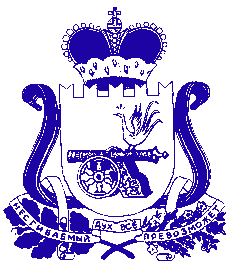 Администрация муниципального образования «Сафоновский район» Смоленской областиРАСПОРЯЖЕНИЕот 15.11.2019 № 759-рРуководствуясь статьей 264.2 Бюджетного кодекса Российской Федерации, статьей 8 Положения о бюджетном процессе в Сафоновском городском поселении Сафоновского района Смоленской области, утвержденного решением Совета депутатов Сафоновского городского поселения Сафоновского района Смоленской области от 19.10.2012 № 17/1, Уставом муниципального образования «Сафоновский район» Смоленской области,1. Утвердить отчет об исполнении бюджета Сафоновского городского поселения Сафоновского района Смоленской области за 9 месяцев 2019 года по доходам в сумме 108 227,3 тыс. рублей, по расходам в сумме 119 472,5 тыс. рублей, с превышением расходов над доходами (дефицитом бюджета) в сумме 11 245,2 тыс. рублей.2. Утвердить:1) доходы бюджета Сафоновского городского поселения Сафоновского района Смоленской области за 9 месяцев 2019 года согласно приложению № 1;2) расходы бюджета Сафоновского городского поселения Сафоновского района Смоленской области за 9 месяцев 2019 года согласно приложению № 2;3) источники финансирования дефицита бюджета Сафоновского городского поселения Сафоновского района Смоленской области за 9 месяцев 2019 года согласно приложению № 3.3. Настоящее распоряжение разместить на сайте Администрации муниципального образования «Сафоновский район» Смоленской области в информационно-телекоммуникационной сети «Интернет» (http://www.admin.safonovo.ru).4. Контроль за исполнением настоящего распоряжения оставляю за собой.И.п. Главы муниципального образования«Сафоновский район» Смоленской области				             П.П.ПетровДоходы бюджета Сафоновского городского поселения Сафоновского района Смоленской области за 9 месяцев 2019 годаРасходы бюджета Сафоновского городского поселения Сафоновского района Смоленской области за 9 месяцев 2019 годаИсточники финансирования дефицита бюджета Сафоновского городского поселения Сафоновского района Смоленской области за 9 месяцев 2019 годаОб утверждении отчета об исполнении бюджета Сафоновского городского поселения Сафоновского района Смоленской области за 9 месяцев 2019 годаПриложение № 1к распоряжению Администрациимуниципального образования «Сафоновский район»Смоленской области от 15.11.2019 № 759-р(рублей)(рублей)(рублей)(рублей)(рублей)(рублей)Наименование показателяКод строкиКод дохода по бюджетной классификацииУтвержденные бюджетные назначенияИсполненоНеисполненные назначения123456Доходы бюджета - всего010x115 169 900,00108 227 309,626 942 590,38в том числе:  НАЛОГОВЫЕ И НЕНАЛОГОВЫЕ ДОХОДЫ010000 1 00 00000 00 0000 000111 014 900,0077 172 443,2433 842 456,76  НАЛОГИ НА ПРИБЫЛЬ, ДОХОДЫ010000 1 01 00000 00 0000 00056 103 200,0039 512 990,3416 590 209,66  Налог на доходы физических лиц010000 1 01 02000 01 0000 11056 103 200,0039 512 990,3416 590 209,66  Налог на доходы физических лиц с доходов, источником которых является налоговый агент, за исключением доходов, в отношении которых исчисление и уплата налога осуществляются в соответствии со статьями 227, 227.1 и 228 Налогового кодекса Российской Федерации010000 1 01 02010 01 0000 11055 237 000,0038 949 426,2116 287 573,79  Налог на доходы физических лиц с доходов, полученных от осуществления деятельности физическими лицами, зарегистрированными в качестве индивидуальных предпринимателей, нотариусов, занимающихся частной практикой, адвокатов, учредивших адвокатские кабинеты, и других лиц, занимающихся частной практикой в соответствии со статьей 227 Налогового кодекса Российской Федерации010000 1 01 02020 01 0000 110701 700,00370 570,45331 129,55  Налог на доходы физических лиц с доходов, полученных физическими лицами в соответствии со статьей 228 Налогового кодекса Российской Федерации010000 1 01 02030 01 0000 110164 500,00192 946,32-28 446,32  Налог на доходы физических лиц с сумм прибыли контролируемой иностранной компании, полученной физическими лицами, признаваемыми контролирующими лицами этой компании010000 1 01 02050 01 0000 1100,0047,36-47,36  НАЛОГИ НА ТОВАРЫ (РАБОТЫ, УСЛУГИ), РЕАЛИЗУЕМЫЕ НА ТЕРРИТОРИИ РОССИЙСКОЙ ФЕДЕРАЦИИ010000 1 03 00000 00 0000 0009 425 100,008 043 350,731 381 749,27  Акцизы по подакцизным товарам (продукции), производимым на территории Российской Федерации010000 1 03 02000 01 0000 1109 425 100,008 043 350,731 381 749,27  Доходы от уплаты акцизов на дизельное топливо, подлежащие распределению между бюджетами субъектов Российской Федерации и местными бюджетами с учетом установленных дифференцированных нормативов отчислений в местные бюджеты010000 1 03 02230 01 0000 1103 415 900,003 641 068,93-225 168,93  Доходы от уплаты акцизов на дизельное топливо, подлежащие распределению между бюджетами субъектов Российской Федерации и местными бюджетами с учетом установленных дифференцированных нормативов отчислений в местные бюджеты (по нормативам, установленным Федеральным законом о федеральном бюджете в целях формирования дорожных фондов субъектов Российской Федерации)010000 1 03 02231 01 0000 1103 415 900,003 641 068,93-225 168,93  Доходы от уплаты акцизов на моторные масла для дизельных и (или) карбюраторных (инжекторных) двигателей, подлежащие распределению между бюджетами субъектов Российской Федерации и местными бюджетами с учетом установленных дифференцированных нормативов отчислений в местные бюджеты010000 1 03 02240 01 0000 11023 800,0027 681,73-3 881,73  Доходы от уплаты акцизов на моторные масла для дизельных и (или) карбюраторных (инжекторных) двигателей, подлежащие распределению между бюджетами субъектов Российской Федерации и местными бюджетами с учетом установленных дифференцированных нормативов отчислений в местные бюджеты (по нормативам, установленным Федеральным законом о федеральном бюджете в целях формирования дорожных фондов субъектов Российской Федерации)010000 1 03 02241 01 0000 11023 800,0027 681,73-3 881,73  Доходы от уплаты акцизов на автомобильный бензин, подлежащие распределению между бюджетами субъектов Российской Федерации и местными бюджетами с учетом установленных дифференцированных нормативов отчислений в местные бюджеты010000 1 03 02250 01 0000 1106 614 800,004 990 414,231 624 385,77  Доходы от уплаты акцизов на автомобильный бензин, подлежащие распределению между бюджетами субъектов Российской Федерации и местными бюджетами с учетом установленных дифференцированных нормативов отчислений в местные бюджеты (по нормативам, установленным Федеральным законом о федеральном бюджете в целях формирования дорожных фондов субъектов Российской Федерации)010000 1 03 02251 01 0000 1106 614 800,004 990 414,231 624 385,77  Доходы от уплаты акцизов на прямогонный бензин, подлежащие распределению между бюджетами субъектов Российской Федерации и местными бюджетами с учетом установленных дифференцированных нормативов отчислений в местные бюджеты010000 1 03 02260 01 0000 110-629 400,00-615 814,16-13 585,84  Доходы от уплаты акцизов на прямогонный бензин, подлежащие распределению между бюджетами субъектов Российской Федерации и местными бюджетами с учетом установленных дифференцированных нормативов отчислений в местные бюджеты (по нормативам, установленным Федеральным законом о федеральном бюджете в целях формирования дорожных фондов субъектов Российской Федерации)010000 1 03 02261 01 0000 110-629 400,00-615 814,16-13 585,84  НАЛОГИ НА СОВОКУПНЫЙ ДОХОД010000 1 05 00000 00 0000 0000,0062,50-62,50  Единый сельскохозяйственный налог010000 1 05 03000 01 0000 1100,0062,50-62,50  Единый сельскохозяйственный налог010000 1 05 03010 01 0000 1100,0062,50-62,50  НАЛОГИ НА ИМУЩЕСТВО010000 1 06 00000 00 0000 00036 786 600,0019 167 962,7917 618 637,21  Налог на имущество физических лиц010000 1 06 01000 00 0000 1103 295 600,001 191 237,682 104 362,32  Налог на имущество физических лиц, взимаемый по ставкам, применяемым к объектам налогообложения, расположенным в границах городских поселений010000 1 06 01030 13 0000 1103 295 600,001 191 237,682 104 362,32  Земельный налог010000 1 06 06000 00 0000 11033 491 000,0017 976 725,1115 514 274,89  Земельный налог с организаций010000 1 06 06030 00 0000 11027 781 000,0014 729 194,3013 051 805,70  Земельный налог с организаций, обладающих земельным участком, расположенным в границах городских поселений010000 1 06 06033 13 0000 11027 781 000,0014 729 194,3013 051 805,70  Земельный налог с физических лиц010000 1 06 06040 00 0000 1105 710 000,003 247 530,812 462 469,19  Земельный налог с физических лиц, обладающих земельным участком, расположенным в границах городских поселений010000 1 06 06043 13 0000 1105 710 000,003 247 530,812 462 469,19  ЗАДОЛЖЕННОСТЬ И ПЕРЕРАСЧЕТЫ ПО ОТМЕНЕННЫМ НАЛОГАМ, СБОРАМ И ИНЫМ ОБЯЗАТЕЛЬНЫМ ПЛАТЕЖАМ010000 1 09 00000 00 0000 0000,001 103,95-1 103,95  Налоги на имущество010000 1 09 04000 00 0000 1100,001 103,95-1 103,95  Земельный налог (по обязательствам, возникшим до 1 января 2006 года)010000 1 09 04050 00 0000 1100,001 103,95-1 103,95  Земельный налог (по обязательствам, возникшим до 1 января 2006 года), мобилизуемый на территориях городских поселений010000 1 09 04053 13 0000 1100,001 103,95-1 103,95  ДОХОДЫ ОТ ИСПОЛЬЗОВАНИЯ ИМУЩЕСТВА, НАХОДЯЩЕГОСЯ В ГОСУДАРСТВЕННОЙ И МУНИЦИПАЛЬНОЙ СОБСТВЕННОСТИ010000 1 11 00000 00 0000 0008 700 000,009 348 360,64-648 360,64  Доходы, получаемые в виде арендной либо иной платы за передачу в возмездное пользование государственного и муниципального имущества (за исключением имущества бюджетных и автономных учреждений, а также имущества государственных и муниципальных унитарных предприятий, в том числе казенных)010000 1 11 05000 00 0000 1206 150 000,006 811 530,24-661 530,24  Доходы, получаемые в виде арендной платы за земельные участки, государственная собственность на которые не разграничена, а также средства от продажи права на заключение договоров аренды указанных земельных участков010000 1 11 05010 00 0000 1206 150 000,006 654 879,86-504 879,86  Доходы, получаемые в виде арендной платы за земельные участки, государственная собственность на которые не разграничена и которые расположены в границах городских поселений, а также средства от продажи права на заключение договоров аренды указанных земельных участков010000 1 11 05013 13 0000 1206 150 000,006 654 879,86-504 879,86  Доходы от сдачи в аренду имущества, составляющего государственную (муниципальную) казну (за исключением земельных участков)010000 1 11 05070 00 0000 1200,00156 650,38-156 650,38  Доходы от сдачи в аренду имущества, составляющего казну городских поселений (за исключением земельных участков)010000 1 11 05075 13 0000 1200,00156 650,38-156 650,38  Прочие доходы от использования имущества и прав, находящихся в государственной и муниципальной собственности (за исключением имущества бюджетных и автономных учреждений, а также имущества государственных и муниципальных унитарных предприятий, в том числе казенных)010000 1 11 09000 00 0000 1202 550 000,002 536 830,4013 169,60  Доходы от эксплуатации и использования имущества автомобильных дорог, находящихся в государственной и муниципальной собственности010000 1 11 09030 00 0000 1200,00345 912,00-345 912,00  Доходы от эксплуатации и использования имущества автомобильных дорог, находящихся в собственности городских поселений010000 1 11 09035 13 0000 1200,00345 912,00-345 912,00  Прочие поступления от использования имущества, находящегося в государственной и муниципальной собственности (за исключением имущества бюджетных и автономных учреждений, а также имущества государственных и муниципальных унитарных предприятий, в том числе казенных)010000 1 11 09040 00 0000 1202 550 000,002 190 918,40359 081,60  Прочие поступления от использования имущества, находящегося в собственности городских поселений (за исключением имущества муниципальных бюджетных и автономных учреждений, а также имущества муниципальных унитарных предприятий, в том числе казенных)010000 1 11 09045 13 0000 1202 550 000,002 190 918,40359 081,60  ДОХОДЫ ОТ ПРОДАЖИ МАТЕРИАЛЬНЫХ И НЕМАТЕРИАЛЬНЫХ АКТИВОВ010000 1 14 00000 00 0000 0000,001 061 612,29-1 061 612,29  Доходы от реализации имущества, находящегося в государственной и муниципальной собственности (за исключением движимого имущества бюджетных и автономных учреждений, а также имущества государственных и муниципальных унитарных предприятий, в том числе казенных)010000 1 14 02000 00 0000 0000,0011 250,00-11 250,00  Доходы от реализации имущества, находящегося в собственности городских поселений (за исключением имущества муниципальных бюджетных и автономных учреждений, а также имущества муниципальных унитарных предприятий, в том числе казенных), в части реализации материальных запасов по указанному имуществу010000 1 14 02050 13 0000 4400,0011 250,00-11 250,00  Доходы от реализации иного имущества, находящегося в собственности городских поселений (за исключением имущества муниципальных бюджетных и автономных учреждений, а также имущества муниципальных унитарных предприятий, в том числе казенных), в части реализации материальных запасов по указанному имуществу010000 1 14 02053 13 0000 4400,0011 250,00-11 250,00  Доходы от продажи земельных участков, находящихся в государственной и муниципальной собственности010000 1 14 06000 00 0000 4300,00550 136,94-550 136,94  Доходы от продажи земельных участков, государственная собственность на которые не разграничена010000 1 14 06010 00 0000 4300,00550 136,94-550 136,94  Доходы от продажи земельных участков, государственная собственность на которые не разграничена и которые расположены в границах городских поселений010000 1 14 06013 13 0000 4300,00550 136,94-550 136,94  Плата за увеличение площади земельных участков, находящихся в частной собственности, в результате перераспределения таких земельных участков и земель (или) земельных участков, находящихся в государственной или муниципальной собственности010000 1 14 06300 00 0000 4300,00500 225,35-500 225,35  Плата за увеличение площади земельных участков, находящихся в частной собственности, в результате перераспределения таких земельных участков и земель (или) земельных участков, государственная собственность на которые не разграничена010000 1 14 06310 00 0000 4300,00500 225,35-500 225,35  Плата за увеличение площади земельных участков, находящихся в частной собственности, в результате перераспределения таких земельных участков и земель (или) земельных участков, государственная собственность на которые не разграничена и которые расположены в границах городских поселений010000 1 14 06313 13 0000 4300,00500 225,35-500 225,35  ШТРАФЫ, САНКЦИИ, ВОЗМЕЩЕНИЕ УЩЕРБА010000 1 16 00000 00 0000 0000,0037 000,00-37 000,00  Денежные взыскания (штрафы), установленные законами субъектов Российской Федерации за несоблюдение муниципальных правовых актов010000 1 16 51000 02 0000 1400,0037 000,00-37 000,00  Денежные взыскания (штрафы), установленные законами субъектов Российской Федерации за несоблюдение муниципальных правовых актов, зачисляемые в бюджеты поселений010000 1 16 51040 02 0000 1400,0037 000,00-37 000,00  БЕЗВОЗМЕЗДНЫЕ ПОСТУПЛЕНИЯ010000 2 00 00000 00 0000 0004 155 000,0031 054 866,38-26 899 866,38  БЕЗВОЗМЕЗДНЫЕ ПОСТУПЛЕНИЯ ОТ ДРУГИХ БЮДЖЕТОВ БЮДЖЕТНОЙ СИСТЕМЫ РОССИЙСКОЙ ФЕДЕРАЦИИ010000 2 02 00000 00 0000 0004 155 000,0031 054 866,38-26 899 866,38  Дотации бюджетам бюджетной системы Российской Федерации010000 2 02 10000 00 0000 1503 825 000,002 868 900,00956 100,00  Дотации на выравнивание бюджетной обеспеченности010000 2 02 15001 00 0000 1503 825 000,002 868 900,00956 100,00  Дотации бюджетам городских поселений на выравнивание бюджетной обеспеченности010000 2 02 15001 13 0000 1503 825 000,002 868 900,00956 100,00  Субсидии бюджетам бюджетной системы Российской Федерации (межбюджетные субсидии)010000 2 02 20000 00 0000 1500,0028 020 966,38-28 020 966,38  Субсидии бюджетам на реализацию программ формирования современной городской среды010000 2 02 25555 00 0000 1500,004 164 870,26-4 164 870,26  Субсидии бюджетам городских поселений на реализацию программ формирования современной городской среды010000 2 02 25555 13 0000 1500,004 164 870,26-4 164 870,26  Прочие субсидии010000 2 02 29999 00 0000 1500,0023 856 096,12-23 856 096,12  Прочие субсидии бюджетам городских поселений010000 2 02 29999 13 0000 1500,0023 856 096,12-23 856 096,12  Субвенции бюджетам бюджетной системы Российской Федерации010000 2 02 30000 00 0000 150330 000,00165 000,00165 000,00  Субвенции местным бюджетам на выполнение передаваемых полномочий субъектов Российской Федерации010000 2 02 30024 00 0000 150330 000,00165 000,00165 000,00  Субвенции бюджетам городских поселений на выполнение передаваемых полномочий субъектов Российской Федерации010000 2 02 30024 13 0000 150330 000,00165 000,00165 000,00Приложение № 2к распоряжению Администрациимуниципального образования «Сафоновский район»Смоленской области от 15.11.2019 № 759-рНаименование показателяКод строкиКод расхода по бюджетной классификацииКод расхода по бюджетной классификацииКод расхода по бюджетной классификацииКод расхода по бюджетной классификацииКод расхода по бюджетной классификацииУтвержденные бюджетные назначенияИсполненоНеисполненные назначенияРасходы бюджета - всего200x192 335 090,00119 472 478,1472 862 611,86    ОБЩЕГОСУДАРСТВЕННЫЕ ВОПРОСЫ200000010000000000000000008 687 286,405 581 265,973 106 020,43      Функционирование высшего должностного лица субъекта Российской Федерации и муниципального образования20000001020000000000000000635 000,00423 984,05211 015,95        Обеспечение деятельности высшего должностного лица муниципального образования20000001027100000000000000635 000,00423 984,05211 015,95          Обеспечение деятельности Главы муниципального образования20000001027110000000000000635 000,00423 984,05211 015,95            Расходы на обеспечение функций органов местного самоуправления200000010271100001400000635 000,00423 984,05211 015,95              Расходы на выплаты персоналу в целях обеспечения выполнения функций государственными (муниципальными) органами, казенными учреждениями, органами управления государственными внебюджетными фондами20000001027110000140100000635 000,00423 984,05211 015,95                Расходы на выплаты персоналу государственных (муниципальных) органов20000001027110000140120000635 000,00423 984,05211 015,95                  Фонд оплаты труда государственных (муниципальных) органов20000001027110000140121000488 000,00313 754,52174 245,48                  Взносы по обязательному социальному страхованию на выплаты денежного содержания и иные выплаты работникам государственных (муниципальных) органов20000001027110000140129000147 000,00110 229,5336 770,47      Функционирование законодательных (представительных) органов государственной власти и представительных органов муниципальных образований200000010300000000000000001 932 900,001 097 438,74835 461,26        Обеспечение деятельности законодательного (представительного) органа муниципального образования200000010372000000000000001 932 900,001 097 438,74835 461,26          Обеспечение деятельности аппарата законодательного (представительного) органа муниципального образования200000010372200000000000001 932 900,001 097 438,74835 461,26            Расходы на обеспечение функций органов местного самоуправления200000010372200001400000001 932 900,001 097 438,74835 461,26              Расходы на выплаты персоналу в целях обеспечения выполнения функций государственными (муниципальными) органами, казенными учреждениями, органами управления государственными внебюджетными фондами200000010372200001401000001 397 400,00883 705,62513 694,38                Расходы на выплаты персоналу государственных (муниципальных) органов200000010372200001401200001 397 400,00883 705,62513 694,38                  Фонд оплаты труда государственных (муниципальных) органов20000001037220000140121000920 000,00632 186,50287 813,50                  Иные выплаты, за исключением фонда оплаты труда государственных (муниципальных) органов, лицам, привлекаемым согласно законодательству для выполнения отдельных полномочий20000001037220000140123000200 000,0089 335,86110 664,14                  Взносы по обязательному социальному страхованию на выплаты денежного содержания и иные выплаты работникам государственных (муниципальных) органов20000001037220000140129000277 400,00162 183,26115 216,74              Закупка товаров, работ и услуг для обеспечения государственных (муниципальных) нужд20000001037220000140200000526 500,00208 588,12317 911,88                Иные закупки товаров, работ и услуг для обеспечения государственных (муниципальных) нужд20000001037220000140240000526 500,00208 588,12317 911,88                  Прочая закупка товаров, работ и услуг20000001037220000140244000526 500,00208 588,12317 911,88              Иные бюджетные ассигнования200000010372200001408000009 000,005 145,003 855,00                Уплата налогов, сборов и иных платежей200000010372200001408500009 000,005 145,003 855,00                  Уплата налога на имущество организаций и земельного налога200000010372200001408510006 000,002 633,003 367,00                  Уплата прочих налогов, сборов200000010372200001408520003 000,002 512,00488,00      Функционирование Правительства Российской Федерации, высших исполнительных органов государственной власти субъектов Российской Федерации, местных администраций20000001040000000000000000125 000,00120 000,005 000,00        Обеспечение деятельности органов местного самоуправления муниципальных образований2000000104730000000000000060 000,0055 000,005 000,00          Обеспечение деятельности аппарата Администрации муниципального образования2000000104732000000000000060 000,0055 000,005 000,00            Расходы на обеспечение функций органов местного самоуправления2000000104732000014000000060 000,0055 000,005 000,00              Иные бюджетные ассигнования2000000104732000014080000060 000,0055 000,005 000,00                Уплата налогов, сборов и иных платежей2000000104732000014085000060 000,0055 000,005 000,00                  Уплата иных платежей2000000104732000014085300060 000,0055 000,005 000,00        Непрограммные расходы органов местного самоуправления муниципальных образований2000000104980000000000000065 000,0065 000,000,00            Расходы за счет средств резервного фонда Администрации муниципального образования "Сафоновский район" Смоленской области в части полномочий Сафоновского городского поселения Сафоновского района Смоленской области2000000104980002888000000065 000,0065 000,000,00              Социальное обеспечение и иные выплаты населению2000000104980002888030000065 000,0065 000,000,00                Иные выплаты населению2000000104980002888036000065 000,0065 000,000,00      Обеспечение деятельности финансовых, налоговых и таможенных органов и органов финансового (финансово-бюджетного) надзора2000000106000000000000000027 100,0027 100,000,00        Межбюджетные трансферты, передаваемые бюджету муниципального района на осуществление части полномочий по решению вопросов местного значения в соответствии с заключенными соглашениями2000000106810000000000000027 100,0027 100,000,00            Межбюджетные трансферты, передаваемые бюджету муниципального района на осуществление части полномочий по решению вопросов местного значения Сафоновского городского поселения в соответствии с заключенными соглашениями в части внешнего финансового контроля200000010681000П018000000027 100,0027 100,000,00              Межбюджетные трансферты200000010681000П018050000027 100,0027 100,000,00                Иные межбюджетные трансферты200000010681000П018054000027 100,0027 100,000,00      Резервные фонды2000000111000000000000000014 086,400,0014 086,40        Непрограммные расходы органов местного самоуправления муниципальных образований2000000111980000000000000014 086,400,0014 086,40            Расходы за счет средств резервного фонда Администрации муниципального образования "Сафоновский район" Смоленской области в части полномочий Сафоновского городского поселения Сафоновского района Смоленской области2000000111980002888000000014 086,400,0014 086,40              Иные бюджетные ассигнования2000000111980002888080000014 086,400,0014 086,40                Резервные средства2000000111980002888087000014 086,400,0014 086,40      Другие общегосударственные вопросы200000011300000000000000005 953 200,003 912 743,182 040 456,82        Непрограммные расходы органов местного самоуправления муниципальных образований200000011398000000000000005 953 200,003 912 743,182 040 456,82            Содержание и обслуживание муниципальной казны200000011398000060000000004 170 000,003 024 243,181 145 756,82              Закупка товаров, работ и услуг для обеспечения государственных (муниципальных) нужд200000011398000060002000004 170 000,003 024 243,181 145 756,82                Иные закупки товаров, работ и услуг для обеспечения государственных (муниципальных) нужд200000011398000060002400004 170 000,003 024 243,181 145 756,82                  Прочая закупка товаров, работ и услуг200000011398000060002440004 170 000,003 024 243,181 145 756,82            Оценка недвижимости, признание прав и регулирование отношений муниципальной собственности20000001139800007000000000800 000,0046 400,00753 600,00              Закупка товаров, работ и услуг для обеспечения государственных (муниципальных) нужд20000001139800007000200000800 000,0046 400,00753 600,00                Иные закупки товаров, работ и услуг для обеспечения государственных (муниципальных) нужд20000001139800007000240000800 000,0046 400,00753 600,00                  Прочая закупка товаров, работ и услуг20000001139800007000244000800 000,0046 400,00753 600,00            Выполнение других обязательств муниципального образования20000001139800008000000000100 000,000,00100 000,00              Иные бюджетные ассигнования20000001139800008000800000100 000,000,00100 000,00                Исполнение судебных актов20000001139800008000830000100 000,000,00100 000,00                  Исполнение судебных актов Российской Федерации и мировых соглашений по возмещению причиненного вреда20000001139800008000831000100 000,000,00100 000,00            Расходы за счет средств резервного фонда Администрации муниципального образования "Сафоновский район" Смоленской области в части полномочий Сафоновского городского поселения Сафоновского района Смоленской области20000001139800028880000000883 200,00842 100,0041 100,00              Закупка товаров, работ и услуг для обеспечения государственных (муниципальных) нужд2000000113980002888020000043 200,0043 200,000,00                Иные закупки товаров, работ и услуг для обеспечения государственных (муниципальных) нужд2000000113980002888024000043 200,0043 200,000,00                  Прочая закупка товаров, работ и услуг2000000113980002888024400043 200,0043 200,000,00              Межбюджетные трансферты20000001139800028880500000740 000,00698 900,0041 100,00                Иные межбюджетные трансферты20000001139800028880540000740 000,00698 900,0041 100,00              Предоставление субсидий бюджетным, автономным учреждениям и иным некоммерческим организациям20000001139800028880600000100 000,00100 000,000,00                Субсидии некоммерческим организациям (за исключением государственных (муниципальных) учреждений)20000001139800028880630000100 000,00100 000,000,00                  Субсидии на возмещение недополученных доходов и (или) возмещение фактически понесенных затрат20000001139800028880631000100 000,00100 000,000,00    НАЦИОНАЛЬНАЯ БЕЗОПАСНОСТЬ И ПРАВООХРАНИТЕЛЬНАЯ ДЕЯТЕЛЬНОСТЬ2000000300000000000000000055 000,0049 950,005 050,00      Защита населения и территории от чрезвычайных ситуаций природного и техногенного характера, гражданская оборона2000000309000000000000000055 000,0049 950,005 050,00        Непрограммные расходы органов местного самоуправления муниципальных образований2000000309980000000000000055 000,0049 950,005 050,00            Расходы за счет средств резервного фонда Администрации муниципального образования "Сафоновский район" Смоленской области в части полномочий Сафоновского городского поселения Сафоновского района Смоленской области2000000309980002888000000055 000,0049 950,005 050,00              Закупка товаров, работ и услуг для обеспечения государственных (муниципальных) нужд2000000309980002888020000055 000,0049 950,005 050,00                Иные закупки товаров, работ и услуг для обеспечения государственных (муниципальных) нужд2000000309980002888024000055 000,0049 950,005 050,00                  Прочая закупка товаров, работ и услуг2000000309980002888024400055 000,0049 950,005 050,00    НАЦИОНАЛЬНАЯ ЭКОНОМИКА2000000400000000000000000060 816 013,0045 437 885,3015 378 127,70      Дорожное хозяйство (дорожные фонды)2000000409000000000000000060 816 013,0045 437 885,3015 378 127,70        Муниципальная программа "Развитие жилищно-коммунального хозяйства Сафоновского района Смоленской области"2000000409010000000000000046 751 076,0043 446 508,223 304 567,78          Основное мероприятие "Развитие дорожного хозяйства"200000040901Я010000000000046 751 076,0043 446 508,223 304 567,78            Содержание, ремонт и капитальный ремонт дорог общего пользования200000040901Я012401000000013 325 900,0010 656 891,042 669 008,96              Закупка товаров, работ и услуг для обеспечения государственных (муниципальных) нужд200000040901Я012401020000013 325 900,0010 656 891,042 669 008,96                Иные закупки товаров, работ и услуг для обеспечения государственных (муниципальных) нужд200000040901Я012401024000013 325 900,0010 656 891,042 669 008,96                  Прочая закупка товаров, работ и услуг200000040901Я012401024400013 325 900,0010 656 891,042 669 008,96            Обеспечение мероприятий дорожного хозяйства за счет средств Дорожного фонда200000040901Я01240200000009 425 100,008 909 617,18515 482,82              Закупка товаров, работ и услуг для обеспечения государственных (муниципальных) нужд200000040901Я01240202000009 425 100,008 909 617,18515 482,82                Иные закупки товаров, работ и услуг для обеспечения государственных (муниципальных) нужд200000040901Я01240202400009 425 100,008 909 617,18515 482,82                  Прочая закупка товаров, работ и услуг200000040901Я01240202440009 425 100,008 909 617,18515 482,82            Расходы на проектирование, строительство, реконструкцию, капитальный ремонт и ремонт автомобильных дорог общего пользования местного значения200000040901Я018126000000023 975 976,0023 856 096,12119 879,88              Закупка товаров, работ и услуг для обеспечения государственных (муниципальных) нужд200000040901Я018126020000023 975 976,0023 856 096,12119 879,88                Иные закупки товаров, работ и услуг для обеспечения государственных (муниципальных) нужд200000040901Я018126024000023 975 976,0023 856 096,12119 879,88                  Прочая закупка товаров, работ и услуг200000040901Я018126024400023 975 976,0023 856 096,12119 879,88            Расходы на проектирование, строительство, реконструкцию, капитальный ремонт и ремонт автомобильных дорог общего пользования местного значения за счет средств местного бюджета200000040901Я01S126000000024 100,0023 903,88196,12              Закупка товаров, работ и услуг для обеспечения государственных (муниципальных) нужд200000040901Я01S126020000024 100,0023 903,88196,12                Иные закупки товаров, работ и услуг для обеспечения государственных (муниципальных) нужд200000040901Я01S126024000024 100,0023 903,88196,12                  Прочая закупка товаров, работ и услуг200000040901Я01S126024400024 100,0023 903,88196,12        Муниципальная программа "Формирование современной городской среды на территории Сафоновского городского поселения Сафоновского района Смоленской области"2000000409030000000000000014 064 937,001 991 377,0812 073 559,92          Региональный проект "Формирование комфортной городской среды"200000040903ЯF20000000000014 064 937,001 991 377,0812 073 559,92            Расходы на реализацию программ формирования современной городской среды200000040903ЯF25555000000014 064 937,001 991 377,0812 073 559,92              Закупка товаров, работ и услуг для обеспечения государственных (муниципальных) нужд200000040903ЯF25555020000014 064 937,001 991 377,0812 073 559,92                Иные закупки товаров, работ и услуг для обеспечения государственных (муниципальных) нужд200000040903ЯF25555024000014 064 937,001 991 377,0812 073 559,92                  Прочая закупка товаров, работ и услуг200000040903ЯF25555024400014 064 937,001 991 377,0812 073 559,92    ЖИЛИЩНО-КОММУНАЛЬНОЕ ХОЗЯЙСТВО2000000500000000000000000092 463 120,6045 578 807,5746 884 313,03      Жилищное хозяйство200000050100000000000000004 433 000,00789 750,593 643 249,41        Муниципальная программа "Развитие жилищно-коммунального хозяйства Сафоновского района Смоленской области"200000050101000000000000004 433 000,00789 750,593 643 249,41          Основное мероприятие "Развитие дорожного хозяйства"200000050101Я01000000000002 095 600,000,002 095 600,00            Капитальный ремонт и ремонт дворовых территорий200000050101Я01210500000002 095 600,000,002 095 600,00              Закупка товаров, работ и услуг для обеспечения государственных (муниципальных) нужд200000050101Я01210502000002 095 600,000,002 095 600,00                Иные закупки товаров, работ и услуг для обеспечения государственных (муниципальных) нужд200000050101Я01210502400002 095 600,000,002 095 600,00                  Прочая закупка товаров, работ и услуг200000050101Я01210502440002 095 600,000,002 095 600,00          Основное мероприятие "Развитие жилищного хозяйства"200000050101Я02000000000002 337 400,00789 750,591 547 649,41            Обеспечение мероприятий по капитальному ремонту и содержанию жилищного хозяйства200000050101Я02210300000002 337 400,00789 750,591 547 649,41              Закупка товаров, работ и услуг для обеспечения государственных (муниципальных) нужд200000050101Я02210302000002 337 400,00789 750,591 547 649,41                Иные закупки товаров, работ и услуг для обеспечения государственных (муниципальных) нужд200000050101Я02210302400002 337 400,00789 750,591 547 649,41                  Прочая закупка товаров, работ и услуг200000050101Я02210302440002 337 400,00789 750,591 547 649,41      Коммунальное хозяйство2000000502000000000000000016 766 243,605 910 712,8310 855 530,77        Муниципальная программа "Развитие жилищно-коммунального хозяйства Сафоновского района Смоленской области"2000000502010000000000000016 568 000,005 712 469,2310 855 530,77          Основное мероприятие "Развитие коммунального хозяйства"200000050201Я030000000000016 568 000,005 712 469,2310 855 530,77            Обеспечение мероприятий по ремонту и содержанию коммунального хозяйства200000050201Я03220200000007 444 500,003 667 141,233 777 358,77              Закупка товаров, работ и услуг для обеспечения государственных (муниципальных) нужд200000050201Я03220202000007 444 500,003 667 141,233 777 358,77                Иные закупки товаров, работ и услуг для обеспечения государственных (муниципальных) нужд200000050201Я03220202400007 444 500,003 667 141,233 777 358,77                  Прочая закупка товаров, работ и услуг200000050201Я03220202440007 444 500,003 667 141,233 777 358,77            Возмещение затрат, связанных с оказанием услуг бань населению200000050201Я03220300000003 068 000,002 045 328,001 022 672,00              Иные бюджетные ассигнования200000050201Я03220308000003 068 000,002 045 328,001 022 672,00                Субсидии юридическим лицам (кроме некоммерческих организаций), индивидуальным предпринимателям, физическим лицам - производителям товаров, работ, услуг200000050201Я03220308100003 068 000,002 045 328,001 022 672,00                  Субсидии на возмещение недополученных доходов и (или) возмещение фактически понесенных затрат в связи с производством (реализацией) товаров, выполнением работ, оказанием услуг200000050201Я03220308110003 068 000,002 045 328,001 022 672,00            Расходы на капитальный ремонт объектов теплоснабжения, водоснабжения, водоотведения200000050201Я03S13200000004 040 500,000,004 040 500,00              Закупка товаров, работ и услуг для обеспечения государственных (муниципальных) нужд200000050201Я03S13202000004 040 500,000,004 040 500,00                Иные закупки товаров, работ и услуг для обеспечения государственных (муниципальных) нужд200000050201Я03S13202400004 040 500,000,004 040 500,00                  Закупка товаров, работ, услуг в целях капитального ремонта государственного (муниципального) имущества200000050201Я03S13202430004 040 500,000,004 040 500,00            Расходы на модернизацию, реконструкцию водопроводных сетей, систем водоподготовки, насосных станций200000050201Я03S14100000002 015 000,000,002 015 000,00              Закупка товаров, работ и услуг для обеспечения государственных (муниципальных) нужд200000050201Я03S14102000002 015 000,000,002 015 000,00                Иные закупки товаров, работ и услуг для обеспечения государственных (муниципальных) нужд200000050201Я03S14102400002 015 000,000,002 015 000,00                  Прочая закупка товаров, работ и услуг200000050201Я03S14102440002 015 000,000,002 015 000,00        Непрограммные расходы органов местного самоуправления муниципальных образований20000005029800000000000000198 243,60198 243,600,00            Расходы за счет средств резервного фонда Администрации муниципального образования "Сафоновский район" Смоленской области в части полномочий Сафоновского городского поселения Сафоновского района Смоленской области20000005029800028880000000198 243,60198 243,600,00              Закупка товаров, работ и услуг для обеспечения государственных (муниципальных) нужд20000005029800028880200000198 243,60198 243,600,00                Иные закупки товаров, работ и услуг для обеспечения государственных (муниципальных) нужд20000005029800028880240000198 243,60198 243,600,00                  Прочая закупка товаров, работ и услуг20000005029800028880244000198 243,60198 243,600,00      Благоустройство2000000503000000000000000071 143 077,0038 798 405,1532 344 671,85        Муниципальная программа "Развитие жилищно-коммунального хозяйства Сафоновского района Смоленской области"2000000503010000000000000057 351 000,0036 224 495,5421 126 504,46          Основное мероприятие "Благоустройство"200000050301Я040000000000057 351 000,0036 224 495,5421 126 504,46            Расходы на обеспечение деятельности муниципальных учреждений200000050301Я040015000000037 806 900,0025 400 470,7612 406 429,24              Предоставление субсидий бюджетным, автономным учреждениям и иным некоммерческим организациям200000050301Я040015060000037 806 900,0025 400 470,7612 406 429,24                Субсидии бюджетным учреждениям200000050301Я040015061000037 806 900,0025 400 470,7612 406 429,24                  Субсидии бюджетным учреждениям на финансовое обеспечение государственного (муниципального) задания на оказание государственных (муниципальных) услуг (выполнение работ)200000050301Я040015061100017 411 900,0014 225 042,743 186 857,26                  Субсидии бюджетным учреждениям на иные цели200000050301Я040015061200020 395 000,0011 175 428,029 219 571,98            Обеспечение мероприятий по уличному освещению200000050301Я042301000000017 514 400,009 005 868,198 508 531,81              Закупка товаров, работ и услуг для обеспечения государственных (муниципальных) нужд200000050301Я042301020000017 500 000,008 991 526,158 508 473,85                Иные закупки товаров, работ и услуг для обеспечения государственных (муниципальных) нужд200000050301Я042301024000017 500 000,008 991 526,158 508 473,85Прочая закупка товаров, работ и услуг200000050301Я042301024400017 500 000,008 991 526,158 508 473,85Иные бюджетные ассигнования200000050301Я042301080000014 400,0014 342,0457,96Исполнение судебных актов200000050301Я042301083000014 400,0014 342,0457,96                  Исполнение судебных актов Российской Федерации и мировых соглашений по возмещению причиненного вреда200000050301Я042301083100014 400,0014 342,0457,96            Финансовое обеспечение мероприятий по благоустройству поселения200000050301Я04230300000002 029 700,001 818 156,59211 543,41Закупка товаров, работ и услуг для обеспечения государственных (муниципальных) нужд200000050301Я04230302000002 029 700,001 818 156,59211 543,41                Иные закупки товаров, работ и услуг для обеспечения государственных (муниципальных) нужд200000050301Я04230302400002 029 700,001 818 156,59211 543,41                  Прочая закупка товаров, работ и услуг200000050301Я04230302440002 029 700,001 818 156,59211 543,41        Муниципальная программа "Формирование современной городской среды на территории Сафоновского городского поселения Сафоновского района Смоленской области"2000000503030000000000000013 392 077,002 173 909,6111 218 167,39          Региональный проект "Формирование комфортной городской среды"200000050303ЯF20000000000013 392 077,002 173 909,6111 218 167,39            Расходы на реализацию программ формирования современной городской среды200000050303ЯF25555000000013 392 077,002 173 909,6111 218 167,39Закупка товаров, работ и услуг для обеспечения государственных (муниципальных) нужд200000050303ЯF25555020000013 392 077,002 173 909,6111 218 167,39                Иные закупки товаров, работ и услуг для обеспечения государственных (муниципальных) нужд200000050303ЯF25555024000013 392 077,002 173 909,6111 218 167,39                  Прочая закупка товаров, работ и услуг200000050303ЯF25555024400013 392 077,002 173 909,6111 218 167,39        Непрограммные расходы органов местного самоуправления муниципальных образований20000005039800000000000000400 000,00400 000,000,00            Расходы за счет средств резервного фонда Администрации муниципального образования "Сафоновский район" Смоленской области в части полномочий Сафоновского городского поселения Сафоновского района Смоленской области20000005039800028880000000400 000,00400 000,000,00Межбюджетные трансферты2000000503980002888050000020 000,0020 000,000,00Иные межбюджетные трансферты2000000503980002888054000020 000,0020 000,000,00Иные бюджетные ассигнования20000005039800028880800000380 000,00380 000,000,00                Субсидии юридическим лицам (кроме некоммерческих организаций), индивидуальным предпринимателям, физическим лицам - производителям товаров, работ, услуг20000005039800028880810000380 000,00380 000,000,00                  Гранты юридическим лицам (кроме некоммерческих организаций), индивидуальным предпринимателям20000005039800028880814000380 000,00380 000,000,00      Другие вопросы в области жилищно-коммунального хозяйства20000005050000000000000000120 800,0079 939,0040 861,00        Обеспечение деятельности органов местного самоуправления муниципальных образований20000005057300000000000000120 800,0079 939,0040 861,00          Обеспечение деятельности аппарата Администрации муниципального образования20000005057320000000000000120 800,0079 939,0040 861,00            Расходы на обеспечение функций органов местного самоуправления20000005057320000140000000120 800,0079 939,0040 861,00Иные бюджетные ассигнования20000005057320000140800000120 800,0079 939,0040 861,00                Уплата налогов, сборов и иных платежей20000005057320000140850000120 800,0079 939,0040 861,00Уплата налога на имущество организаций и земельного налога20000005057320000140851000105 500,0068 284,0037 216,00Уплата прочих налогов, сборов2000000505732000014085200015 300,0011 655,003 645,00    ОБРАЗОВАНИЕ20000007000000000000000000259 000,00259 000,000,00      Общее образование20000007020000000000000000229 500,00229 500,000,00        Непрограммные расходы органов местного самоуправления муниципальных образований20000007029800000000000000229 500,00229 500,000,00            Расходы за счет средств резервного фонда Администрации муниципального образования "Сафоновский район" Смоленской области в части полномочий Сафоновского городского поселения Сафоновского района Смоленской области20000007029800028880000000229 500,00229 500,000,00              Закупка товаров, работ и услуг для обеспечения государственных (муниципальных) нужд2000000702980002888020000032 000,0032 000,000,00                Иные закупки товаров, работ и услуг для обеспечения государственных (муниципальных) нужд2000000702980002888024000032 000,0032 000,000,00                  Прочая закупка товаров, работ и услуг2000000702980002888024400032 000,0032 000,000,00              Социальное обеспечение и иные выплаты населению20000007029800028880300000120 000,00120 000,000,00                Иные выплаты населению20000007029800028880360000120 000,00120 000,000,00              Межбюджетные трансферты2000000702980002888050000077 500,0077 500,000,00                Иные межбюджетные трансферты2000000702980002888054000077 500,0077 500,000,00      Дополнительное образование детей2000000703000000000000000029 500,0029 500,000,00        Непрограммные расходы органов местного самоуправления муниципальных образований2000000703980000000000000029 500,0029 500,000,00            Расходы за счет средств резервного фонда Администрации муниципального образования "Сафоновский район" Смоленской области в части полномочий Сафоновского городского поселения Сафоновского района Смоленской области2000000703980002888000000029 500,0029 500,000,00              Социальное обеспечение и иные выплаты населению200000070398000288803000007 000,007 000,000,00                Иные выплаты населению200000070398000288803600007 000,007 000,000,00              Межбюджетные трансферты2000000703980002888050000022 500,0022 500,000,00                Иные межбюджетные трансферты2000000703980002888054000022 500,0022 500,000,00    КУЛЬТУРА, КИНЕМАТОГРАФИЯ20000008000000000000000000355 499,00355 499,000,00      Культура20000008010000000000000000355 499,00355 499,000,00        Непрограммные расходы органов местного самоуправления муниципальных образований20000008019800000000000000355 499,00355 499,000,00            Расходы за счет средств резервного фонда Администрации муниципального образования "Сафоновский район" Смоленской области в части полномочий Сафоновского городского поселения Сафоновского района Смоленской области20000008019800028880000000355 499,00355 499,000,00Закупка товаров, работ и услуг для обеспечения государственных (муниципальных) нужд20000008019800028880200000140 000,00140 000,000,00Иные закупки товаров, работ и услуг для обеспечения государственных (муниципальных) нужд20000008019800028880240000140 000,00140 000,000,00Прочая закупка товаров, работ и услуг20000008019800028880244000140 000,00140 000,000,00Межбюджетные трансферты20000008019800028880500000215 499,00215 499,000,00Иные межбюджетные трансферты20000008019800028880540000215 499,00215 499,000,00    ЗДРАВООХРАНЕНИЕ20000009000000000000000000160 000,00160 000,000,00      Стационарная медицинская помощь20000009010000000000000000160 000,00160 000,000,00        Непрограммные расходы органов местного самоуправления муниципальных образований20000009019800000000000000160 000,00160 000,000,00            Расходы за счет средств резервного фонда Администрации муниципального образования "Сафоновский район" Смоленской области в части полномочий Сафоновского городского поселения Сафоновского района Смоленской области20000009019800028880000000160 000,00160 000,000,00              Социальное обеспечение и иные выплаты населению20000009019800028880300000160 000,00160 000,000,00                Иные выплаты населению20000009019800028880360000160 000,00160 000,000,00    СОЦИАЛЬНАЯ ПОЛИТИКА200000100000000000000000001 486 071,001 135 014,64351 056,36      Пенсионное обеспечение2000001001000000000000000066 100,0048 188,6417 911,36        Пенсионное обеспечение2000001001910000000000000066 100,0048 188,6417 911,36            Доплаты к пенсиям муниципальным служащим2000001001910007001000000066 100,0048 188,6417 911,36Закупка товаров, работ и услуг для обеспечения государственных (муниципальных) нужд200000100191000700102000002 000,00944,881 055,12Иные закупки товаров, работ и услуг для обеспечения государственных (муниципальных) нужд200000100191000700102400002 000,00944,881 055,12                  Прочая закупка товаров, работ и услуг200000100191000700102440002 000,00944,881 055,12              Социальное обеспечение и иные выплаты населению2000001001910007001030000064 100,0047 243,7616 856,24                Публичные нормативные социальные выплаты гражданам2000001001910007001031000064 100,0047 243,7616 856,24                  Иные пенсии, социальные доплаты к пенсиям2000001001910007001031200064 100,0047 243,7616 856,24Социальное обеспечение населения200000100300000000000000001 219 971,00886 826,00333 145,00        Межбюджетные трансферты, передаваемые бюджету муниципального района на осуществление части полномочий по решению вопросов местного значения в соответствии с заключенными соглашениями200000100381000000000000001 000 000,00666 855,00333 145,00            Иные межбюджетные трансферты, передаваемые бюджету муниципального района на осуществление части полномочий по решению вопросов местного значения Сафоновского городского поселения в соответствии с заключенными соглашениями в части софинансирования расходов на предоставление молодым семьям социальных выплат на приобретение жилья или строительство индивидуального жилого дома200000100381000П21800000001 000 000,00666 855,00333 145,00Межбюджетные трансферты200000100381000П21805000001 000 000,00666 855,00333 145,00Иные межбюджетные трансферты200000100381000П21805400001 000 000,00666 855,00333 145,00        Непрограммные расходы органов местного самоуправления муниципальных образований20000010039800000000000000219 971,00219 971,000,00            Расходы за счет средств резервного фонда Администрации муниципального образования "Сафоновский район" Смоленской области в части полномочий Сафоновского городского поселения Сафоновского района Смоленской области20000010039800028880000000219 971,00219 971,000,00              Социальное обеспечение и иные выплаты населению20000010039800028880300000219 971,00219 971,000,00                Иные выплаты населению20000010039800028880360000219 971,00219 971,000,00      Охрана семьи и детства20000010040000000000000000165 000,00165 000,000,00        Непрограммные расходы органов местного самоуправления муниципальных образований20000010049800000000000000165 000,00165 000,000,00            Расходы на проведение ремонта одного из жилых помещений, нуждающихся в ремонте и принадлежащих на праве собственности детям-сиротам и детям, оставшимся без попечения родителей, лицам из их числа20000010049800080220000000165 000,00165 000,000,00              Социальное обеспечение и иные выплаты населению20000010049800080220300000165 000,00165 000,000,00                Социальные выплаты гражданам, кроме публичных нормативных социальных выплат20000010049800080220320000165 000,00165 000,000,00                  Приобретение товаров, работ, услуг в пользу граждан в целях их социального обеспечения20000010049800080220323000165 000,00165 000,000,00      Другие вопросы в области социальной политики2000001006000000000000000035 000,0035 000,000,00        Непрограммные расходы органов местного самоуправления муниципальных образований2000001006980000000000000035 000,0035 000,000,00            Расходы за счет средств резервного фонда Администрации муниципального образования "Сафоновский район" Смоленской области в части полномочий Сафоновского городского поселения Сафоновского района Смоленской области2000001006980002888000000035 000,0035 000,000,00Закупка товаров, работ и услуг для обеспечения государственных (муниципальных) нужд2000001006980002888020000035 000,0035 000,000,00                Иные закупки товаров, работ и услуг для обеспечения государственных (муниципальных) нужд2000001006980002888024000035 000,0035 000,000,00                  Прочая закупка товаров, работ и услуг2000001006980002888024400035 000,0035 000,000,00    ФИЗИЧЕСКАЯ КУЛЬТУРА И СПОРТ2000001100000000000000000028 053 100,0020 915 055,667 138 044,34      Физическая культура2000001101000000000000000028 053 100,0020 915 055,667 138 044,34        Муниципальная программа "Развитие физической культуры и спорта в Сафоновском городском поселении Сафоновского района Смоленской области"2000001101020000000000000027 798 100,0020 915 055,666 883 044,34          Основное мероприятие "Развитие физической культуры и спорта"2000001101021010000000000014 924 500,0011 594 005,903 330 494,10            Расходы на обеспечение деятельности муниципальных учреждений2000001101021010015000000014 924 500,0011 594 005,903 330 494,10              Предоставление субсидий бюджетным, автономным учреждениям и иным некоммерческим организациям2000001101021010015060000014 924 500,0011 594 005,903 330 494,10                Субсидии бюджетным учреждениям2000001101021010015061000014 924 500,0011 594 005,903 330 494,10                  Субсидии бюджетным учреждениям на финансовое обеспечение государственного (муниципального) задания на оказание государственных (муниципальных) услуг (выполнение работ)200000110102101001506110006 063 200,004 450 000,001 613 200,00                  Субсидии бюджетным учреждениям на иные цели200000110102101001506120008 861 300,007 144 005,901 717 294,10          Основное мероприятие "Развитие физической культуры и спорта"2000001101022010000000000012 873 600,009 321 049,763 552 550,24            Расходы на обеспечение деятельности муниципальных учреждений2000001101022010015000000012 873 600,009 321 049,763 552 550,24              Предоставление субсидий бюджетным, автономным учреждениям и иным некоммерческим организациям2000001101022010015060000012 873 600,009 321 049,763 552 550,24Субсидии бюджетным учреждениям2000001101022010015061000012 873 600,009 321 049,763 552 550,24                  Субсидии бюджетным учреждениям на финансовое обеспечение государственного (муниципального) задания на оказание государственных (муниципальных) услуг (выполнение работ)200000110102201001506110006 828 000,004 807 450,002 020 550,00                  Субсидии бюджетным учреждениям на иные цели200000110102201001506120006 045 600,004 513 599,761 532 000,24        Непрограммные расходы органов местного самоуправления муниципальных образований20000011019800000000000000255 000,000,00255 000,00            Расходы за счет средств резервного фонда Администрации муниципального образования "Сафоновский район" Смоленской области в части полномочий Сафоновского городского поселения Сафоновского района Смоленской области20000011019800028880000000255 000,000,00255 000,00              Предоставление субсидий бюджетным, автономным учреждениям и иным некоммерческим организациям20000011019800028880600000255 000,000,00255 000,00                Субсидии бюджетным учреждениям20000011019800028880610000255 000,000,00255 000,00                  Субсидии бюджетным учреждениям на иные цели20000011019800028880612000255 000,000,00255 000,00Результат исполнения бюджета (дефицит / профицит)450Х-20 000 000,00-11 245 168,52хПриложение № 3к распоряжению Администрациимуниципального образования «Сафоновский район»Смоленской области от 15.11.2019 № 759-р(рублей) Наименование показателяКод строкиКод источника финансирования дефицита бюджета по бюджетной классификацииУтвержденные бюджетные назначенияИсполненоНеисполненные назначения123456Источники финансирования дефицита бюджета - всего500x20 000 000,0011 245 168,528 754 831,48в том числе:источники внутреннего финансирования дефицита бюджета520x20 000 000,0011 245 168,528 754 831,48источники внешнего финансирования дефицита бюджета620x---Изменение остатков средств700000 01 00 00 00 00 0000 00020 000 000,0011 245 168,528 754 831,48увеличение остатков средств, всего710000 01 05 00 00 00 0000 500-115 169 900,00-108 709 231,00X  Увеличение прочих остатков средств бюджетов710000 01 05 02 00 00 0000 500-115 169 900,00-108 709 231,00X  Увеличение прочих остатков денежных средств бюджетов710000 01 05 02 01 00 0000 510-115 169 900,00-108 709 231,00X  Увеличение прочих остатков денежных средств бюджетов городских поселений710000 01 05 02 01 13 0000 510-115 169 900,00-108 709 231,00Xуменьшение остатков средств, всего720000 01 05 00 00 00 0000 600192 335 090,00119 954 399,52X  Уменьшение прочих остатков средств бюджетов720000 01 05 02 00 00 0000 600192 335 090,00119 954 399,52X  Уменьшение прочих остатков денежных средств бюджетов720000 01 05 02 01 00 0000 610192 335 090,00119 954 399,52X  Уменьшение прочих остатков денежных средств бюджетов городских поселений720000 01 05 02 01 13 0000 610192 335 090,00119 954 399,52X